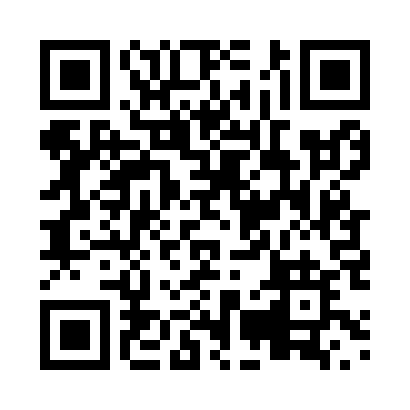 Prayer times for Skibi Lake, Ontario, CanadaMon 1 Jul 2024 - Wed 31 Jul 2024High Latitude Method: Angle Based RulePrayer Calculation Method: Islamic Society of North AmericaAsar Calculation Method: HanafiPrayer times provided by https://www.salahtimes.comDateDayFajrSunriseDhuhrAsrMaghribIsha1Mon3:465:401:527:2610:0311:572Tue3:465:411:527:2610:0311:573Wed3:475:421:527:2610:0211:574Thu3:475:421:527:2510:0211:575Fri3:485:431:537:2510:0211:576Sat3:485:441:537:2510:0111:577Sun3:495:451:537:2510:0011:578Mon3:495:461:537:2510:0011:569Tue3:505:471:537:249:5911:5610Wed3:505:481:537:249:5811:5611Thu3:515:491:537:249:5711:5512Fri3:525:501:547:239:5711:5513Sat3:525:511:547:239:5611:5514Sun3:535:521:547:229:5511:5415Mon3:535:531:547:229:5411:5416Tue3:545:551:547:219:5311:5317Wed3:555:561:547:219:5211:5318Thu3:555:571:547:209:5111:5219Fri3:565:581:547:209:5011:5220Sat3:575:591:547:199:4811:5121Sun3:576:011:547:189:4711:5122Mon3:586:021:547:189:4611:5023Tue3:596:031:547:179:4511:4924Wed3:596:051:547:169:4311:4925Thu4:006:061:547:159:4211:4826Fri4:016:071:547:159:4111:4727Sat4:016:091:547:149:3911:4728Sun4:036:101:547:139:3811:4429Mon4:066:121:547:129:3611:4130Tue4:096:131:547:119:3511:3931Wed4:116:141:547:109:3311:36